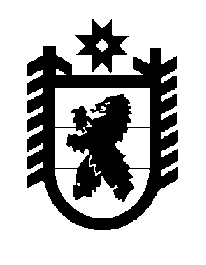 Российская Федерация Республика Карелия    ПРАВИТЕЛЬСТВО РЕСПУБЛИКИ КАРЕЛИЯРАСПОРЯЖЕНИЕ                                от  7 декабря 2018 года № 770р-Пг. Петрозаводск В целях реализации распоряжения Правительства Российской Федерации от 27 октября 2018 года № 2318-р:1. Определить Министерство образования Республики Карелия органом исполнительной власти Республики Карелия, уполномоченным 
на подписание государственных контрактов (дополнительных соглашений) на поставку школьных автобусов российского производства от имени Правительства Республики Карелия, а также на оказание услуг 
по их доставке и уполномоченным на осуществление приемки, распределения и передачи органам местного самоуправления муниципальных образований в Республике Карелия школьных автобусов российского производства.2. Поручить Министру образования Республики Карелия Морозову Александру Николаевичу подписать государственные контракты (дополнительные соглашения) на поставку школьных автобусов российского производства, а также на оказание услуг по их доставке, акты 
приема-передачи, товарные накладные и иные документы по исполнению государственных контрактов (дополнительных соглашений).3. Рекомендовать   органам местного самоуправления муниципальных образований в Республике Карелия осуществлять взаимодействие 
с Министерством образования Республики Карелия по вопросу реализации пункта 1 настоящего распоряжения.
           Глава Республики Карелия                                                              А.О. Парфенчиков